Додаток №35(Форма NH-6.02)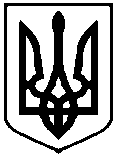 УКРАЇНАМІНІСТЕРСТВО  ОСВІТИ  І  НАУКИ  УКРАЇНИНАЦІОНАЛЬНИЙ  ТЕХНІЧНИЙ  УНІВЕРСИТЕТ  УКРАЇНИ“КИЇВСЬКИЙ  ПОЛІТЕХНІЧНИЙ  ІНСТИТУТ”хіміко-технологічний факультетназва факультету (інституту). Київ,пр-т Перемоги, 37;тел.________________КЕРІВНИКУ________________________________________________________________________________________________________________________________НАПРАВЛЕННЯ НА ПРАКТИКУ/є підставою для зарахування на практику/Згідно з договором від „___” _____________ 20___ року № __________, який укладено з _______________________________________________________________________________________________________________________________________________________________(повне найменування підприємства, організації, установи)направляємо на практику студентів ____ курсу, які навчаються за напрямом підготовки (спеціальністю) __________________________________________________________________________________________________________________________________________________Назва практики ____________________________________________________________Строки практики 	з „___” ___________________ 20___ року				по „___” _________________ 20 ___ рокуКерівник практики від кафедри, циклової комісії ________________________________(посада, прізвище, ім’я, по батькові)Прізвища, імЕНА та по батькові СТУДЕНТІВ________________________________________________________________________________________________________________________________________________________________________________________________________________________________________________________________________________________________________________________________Декан факультету (Директор інституту)	_______________________	Астрелін І.М.(підпис)			(прізвище та ініціали)Завідувач кафедри				_______________________	_______________(підпис)			(прізвище та ініціали)Керівник  практики				____________________ __________________(підпис)			(прізвище та ініціали)